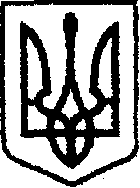 У К Р А Ї Н Ачернігівська обласна державна адміністраціяУПРАВЛІННЯ  КАПІТАЛЬНОГО БУДІВНИЦТВАН А К А ЗПро здійснення технічного нагляду за обʼєктами виконаних робітЗ метою здійснення технічного нагляду за обʼєктами виконаних робіт та в звʼязку з кадровими змінами, наказую:1. Закріпити за провідними інженерами відділу технічного контролю автомобільних доріг здійснення нагляду за обʼєктами виконаних робіт у наступних районах:1.1.Чернігівському, Ріпкинському, Куликівському та Козелецькому районах за Титаренком Дмитрієм Леонідовичем;1.2.Городнянському, Сновському, Корюкіському та Менському районах за Шаропатим Романом Володимировичем;1.3.Прилуцькому, Талалаївському, Ічнянському, Варвинському та Срібнянському районах за Приліпком Володимиром Анатолійовичем;1.4.Новгород-Сіверському, Коропському, Сосницькому та Семенівському районах за Блохою Євгенієм Олександровичем;1.5.Бахмацькому, Борзнянському, Ніжинському, Носівському та Бобровицькому за Бортніком Сергієм Володимировичем. 	2. Вважати таким, що втратив чинність наказ начальника Управління від 05.06.2018 № 116/1 «Про здійснення технічного нагляду за обʼєктами виконаних робіт».3.Контроль за виконанням наказу покласти на заступника начальника Управління – начальника відділу технічного контролю автомобільних доріг Ключника В.С.Начальник                                                                                   А.ТИШИНА«04»06     2019року      м. Чернігів№173